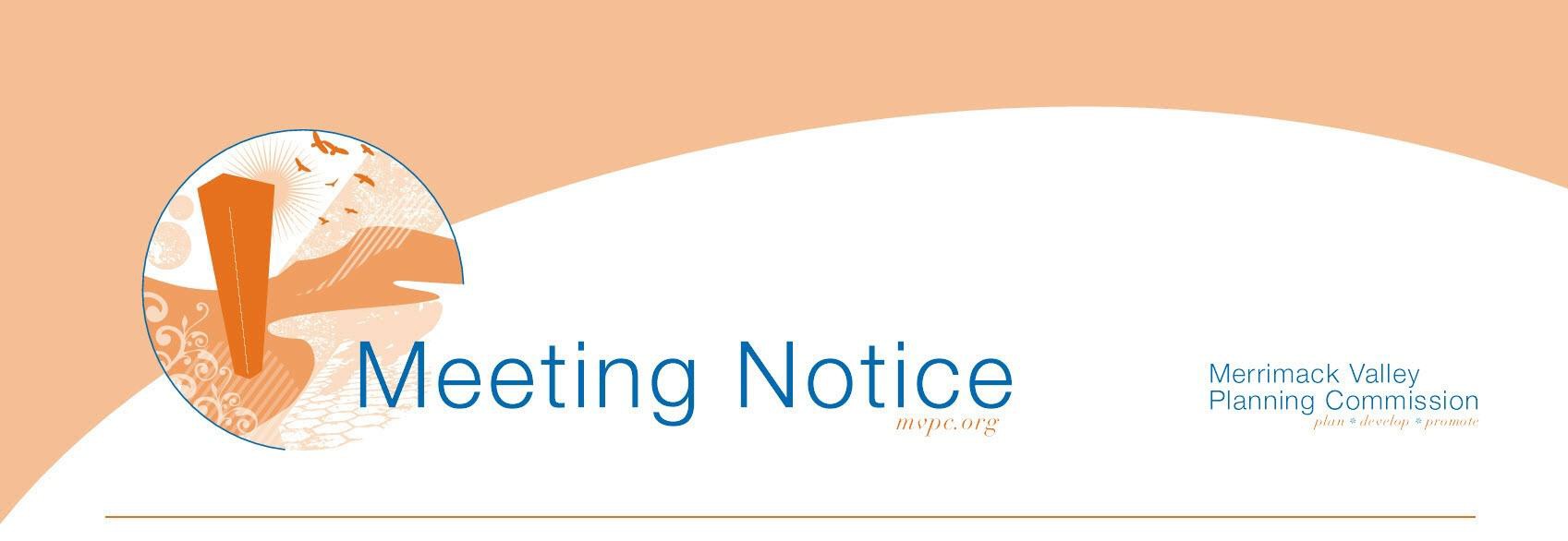 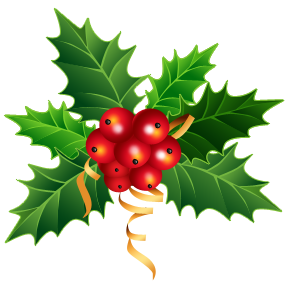 MERRIMACK VALLEY PLANNING COMMISSION160 Main StreetHaverhill, MA 01830Monthly MeetingThursday – December 20, 2018Time:  7:00 pmAGENDA1.	Call to Order2.	Roll Call3.	Adoption of November Meeting Minutes4.	Warrant for November5.	Chairwoman’s Comments6.	Director’s Report7.	Contracts8.	Focus on Haverhill Presentation9.	“Commission on the Future of Transportation in the Commonwealth Update”10.	Local and Regional Issues11.	Other12.  Adjourn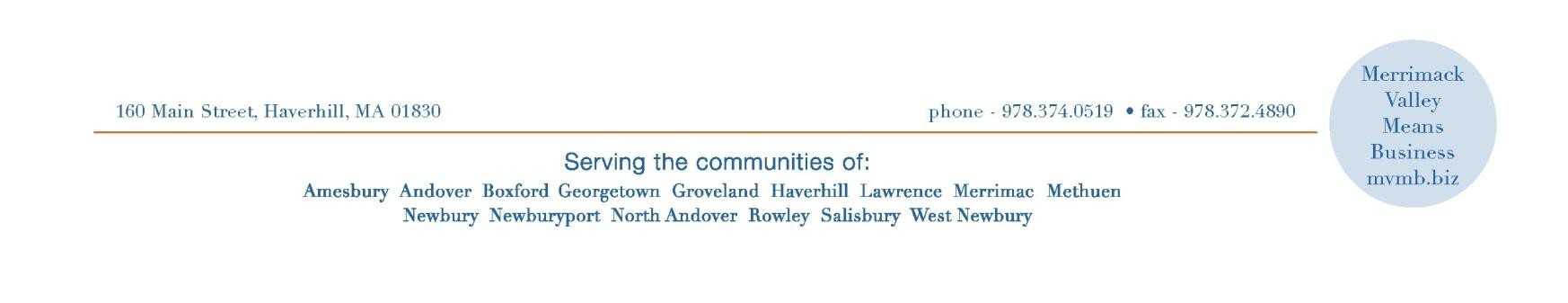 Posted on Wednesday, December 12, 2018 at 2:19pm by Robin Phelan, Town Clerk